配付した除菌シート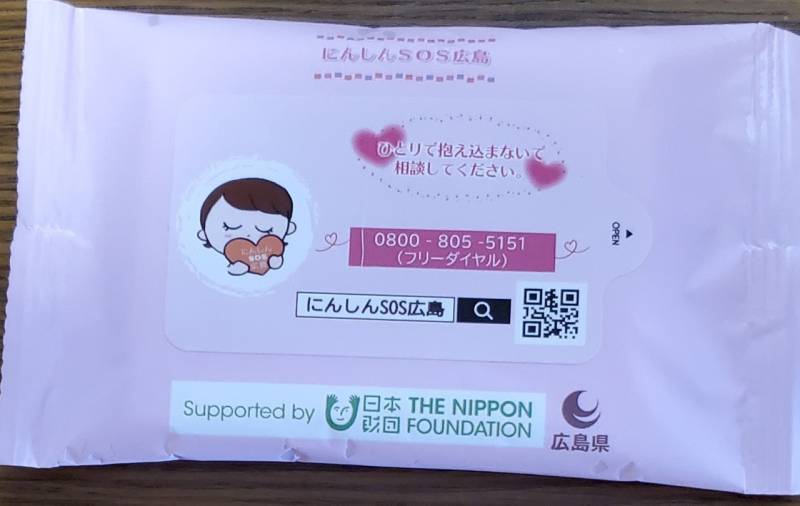 広島駅前　　　　　　　　　　　　　　　呉駅前　　　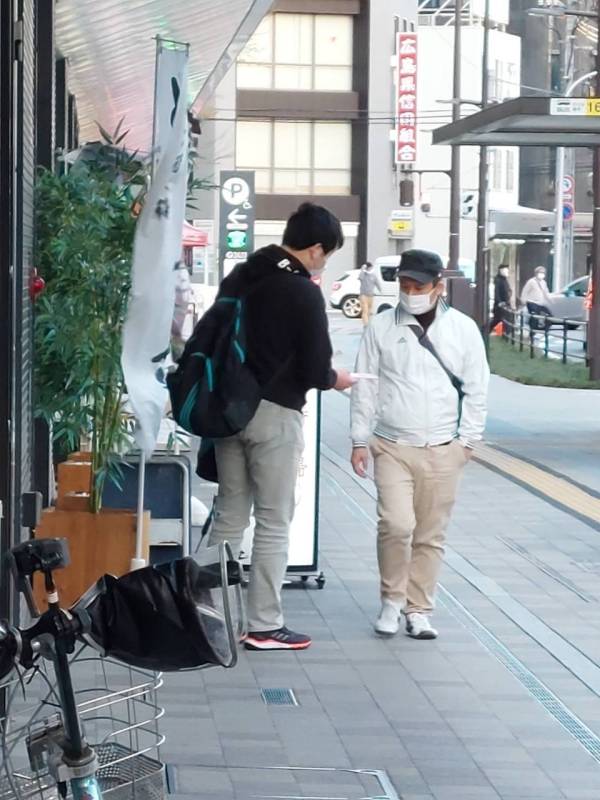 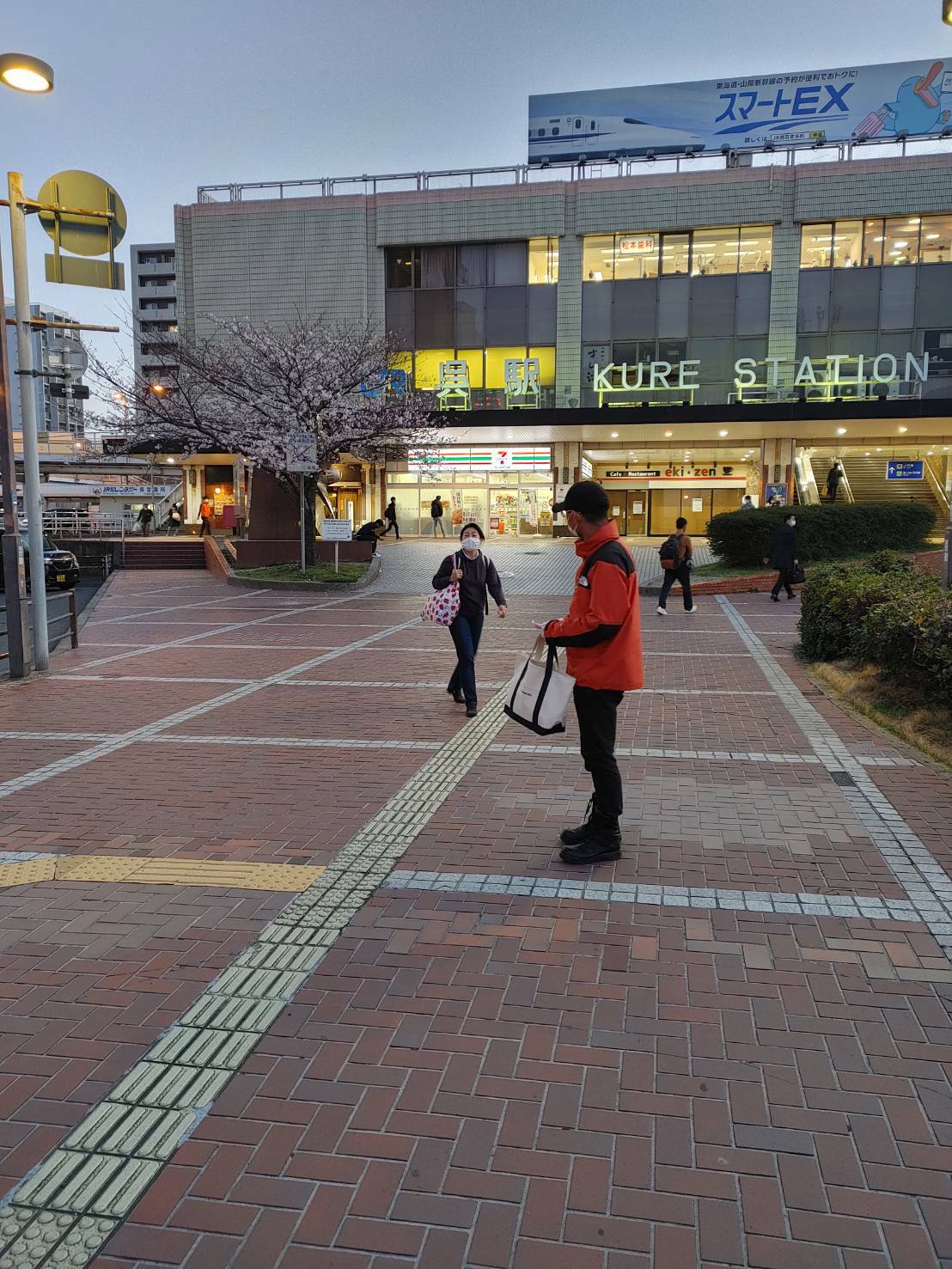 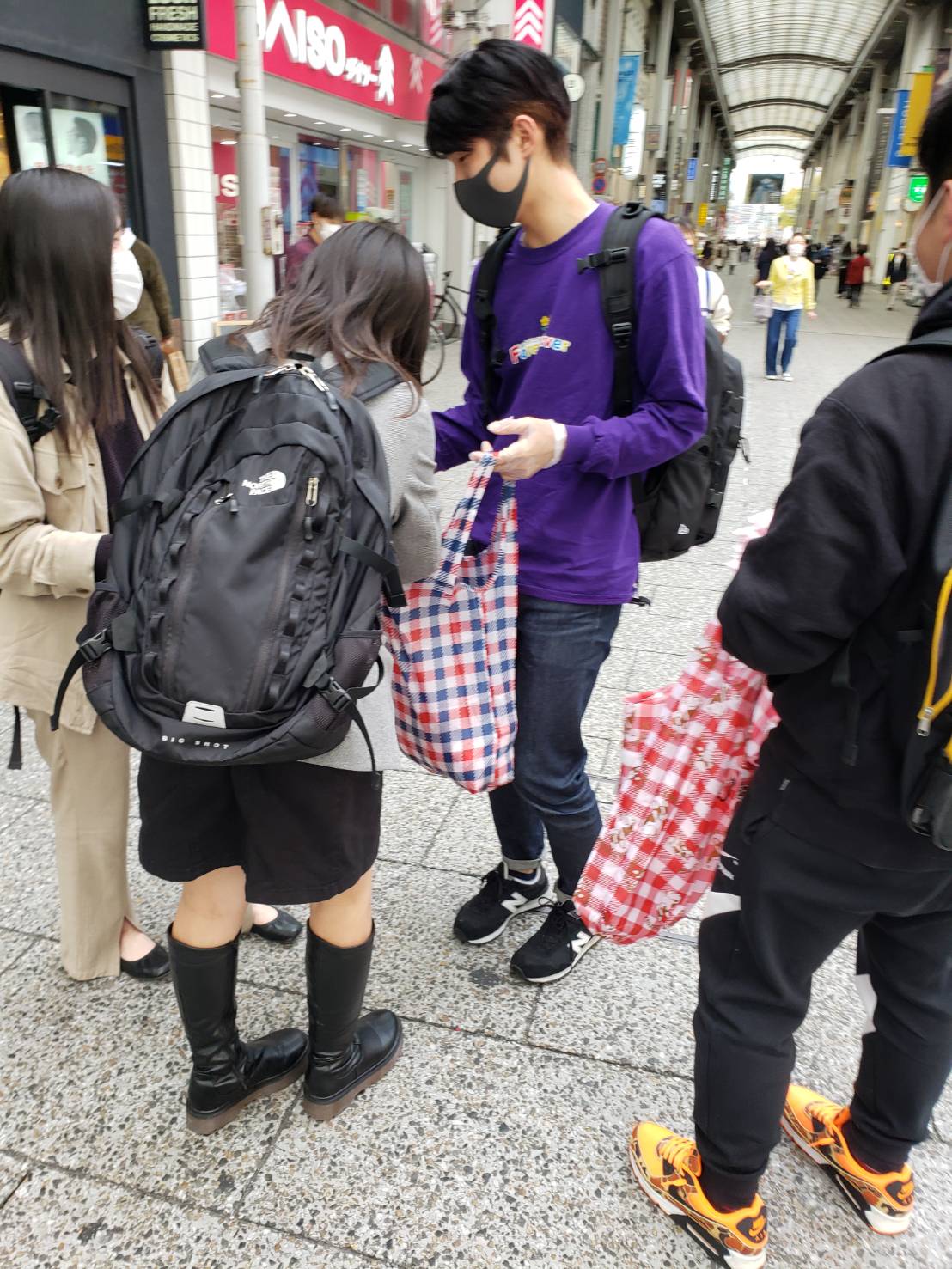 　広島市中区本通・広島パルコ前周辺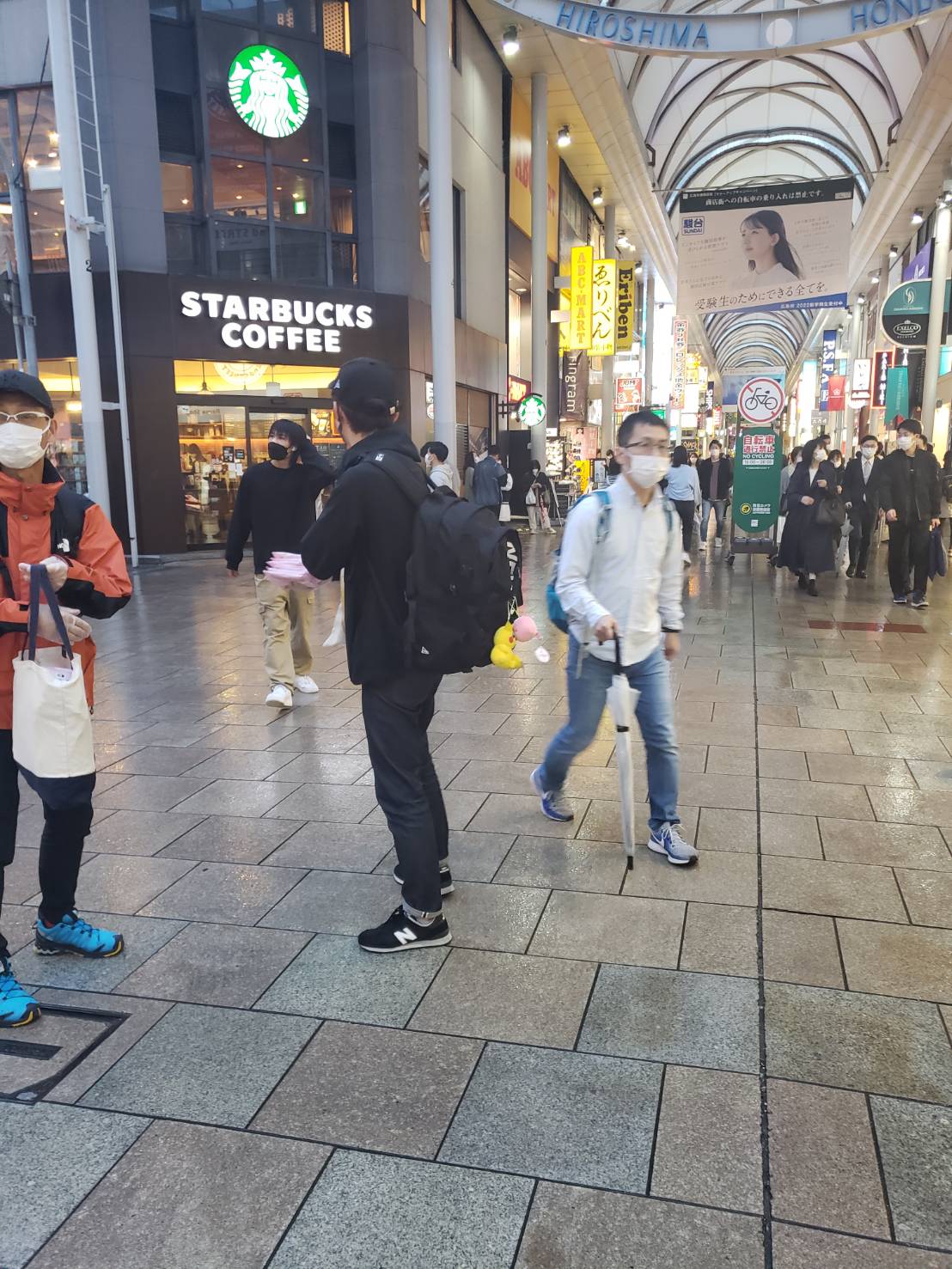 